ЗАДАНИЕ  7 классна 27.04-30.04.2020г.по предмету «Композиция станковая»преподаватель Кочеткова Юлия Васильевнателефон, Вайбер 8-920-937-45-85, электронная почта dchi.7@mail.ruСоздание автопортрета в определенном историческом костюмированном образе со стаффажем на заднем плане.Стаффа́ж (нем. Staffage от staffieren «украшать картины фигурами») — термин из пейзажной живописи, который обозначает маленькие фигуры людей и животных, оживляющие пейзаж, но не связанные общим сюжетным действием.Формат А3. Материал на выбор.Примеры: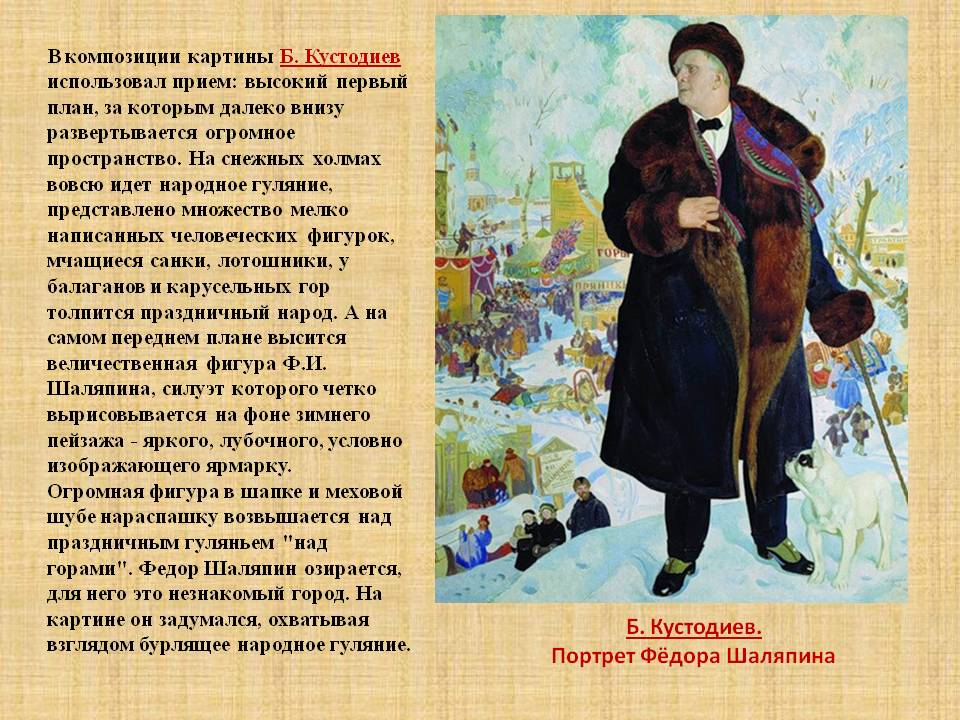 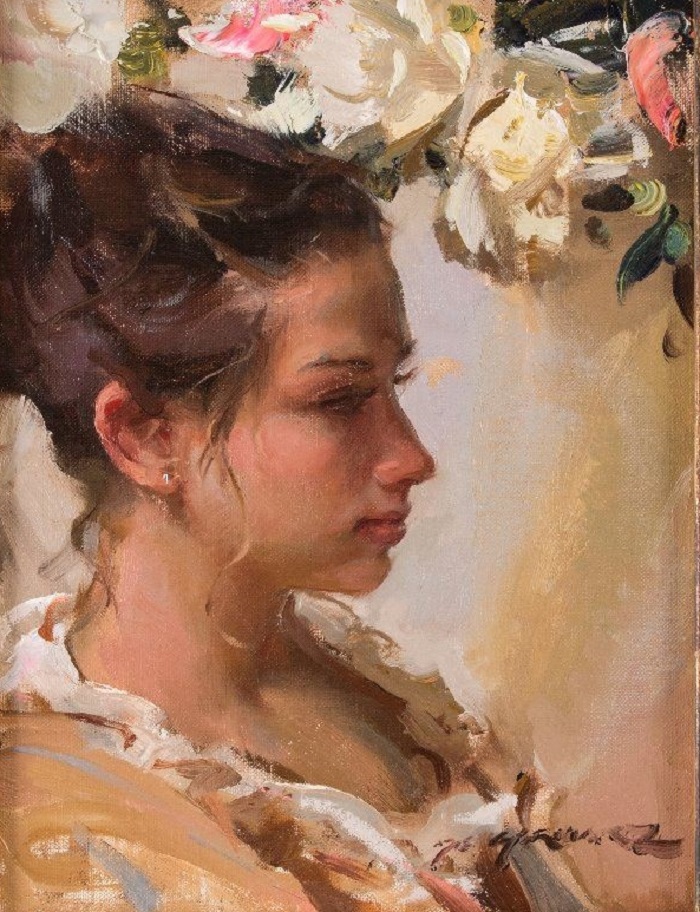 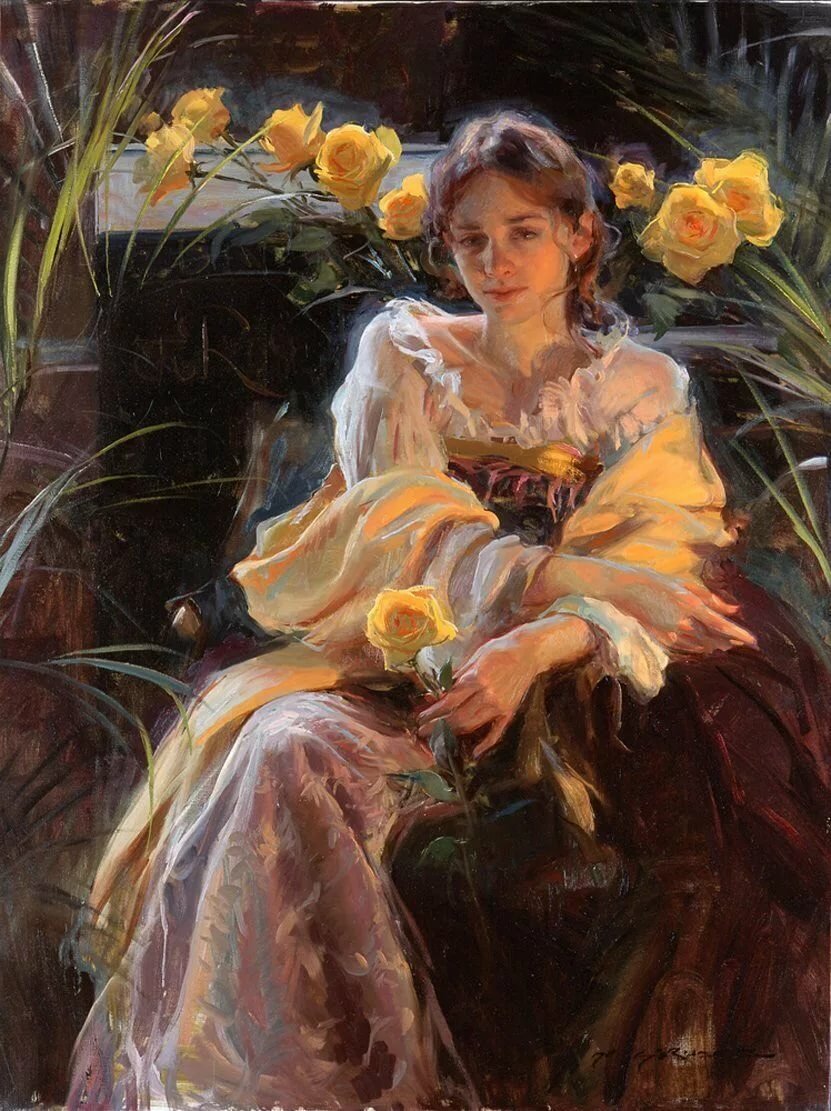 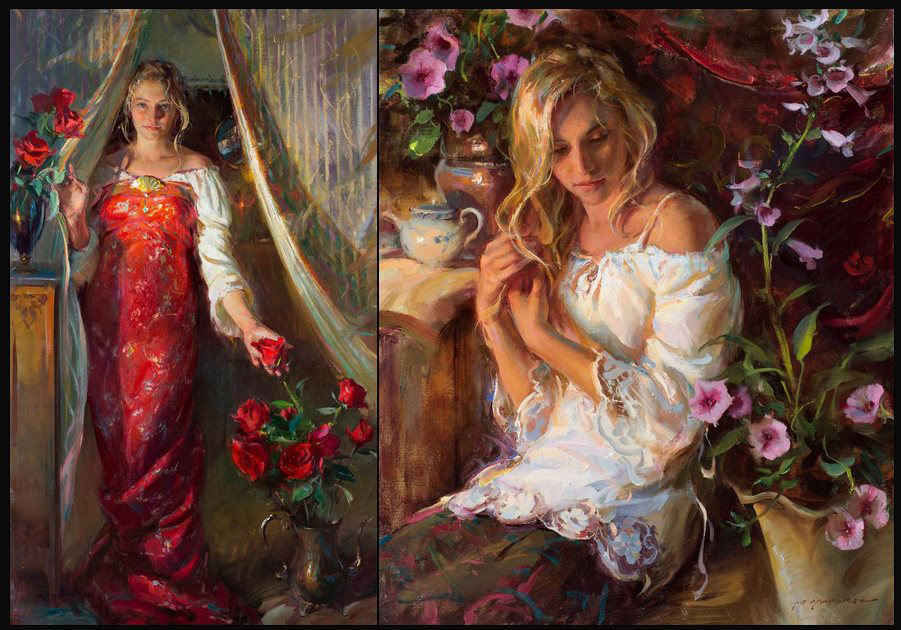 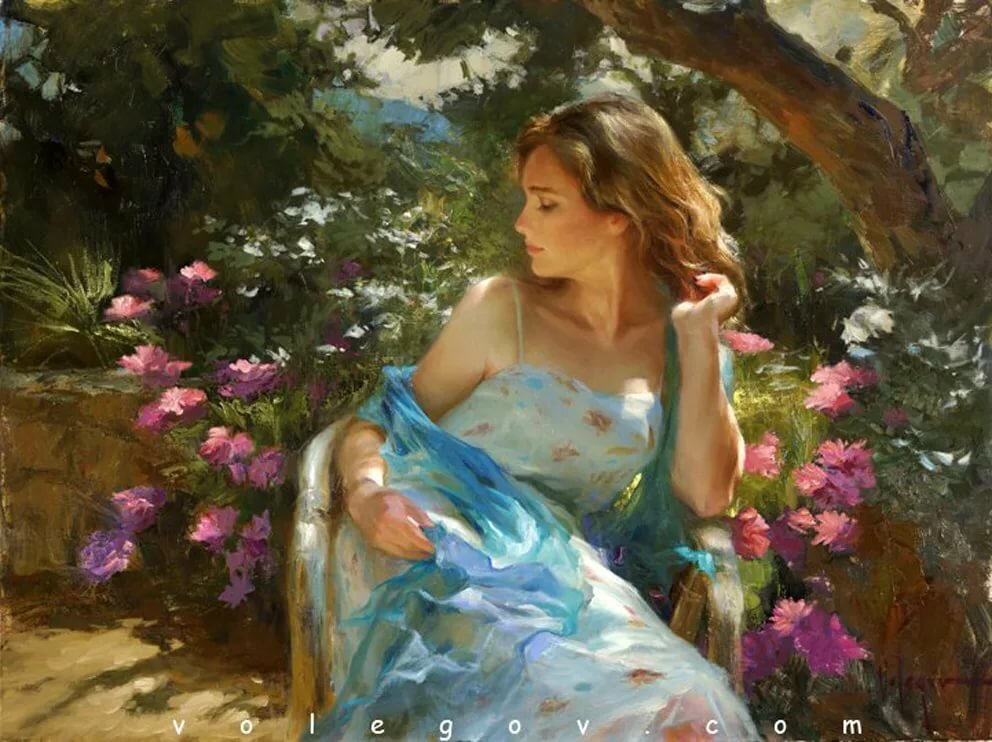 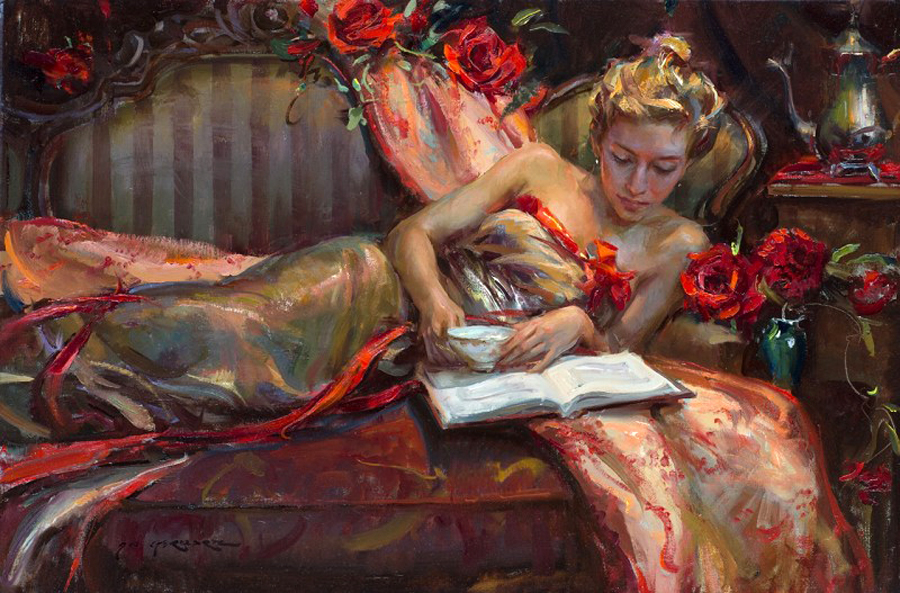 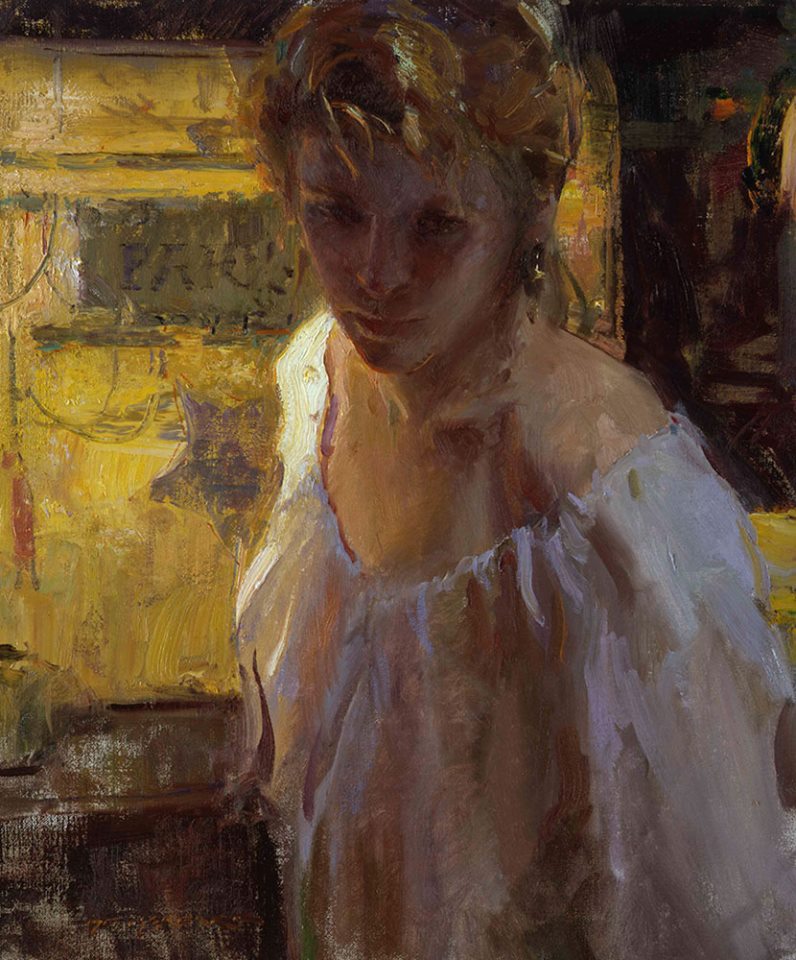 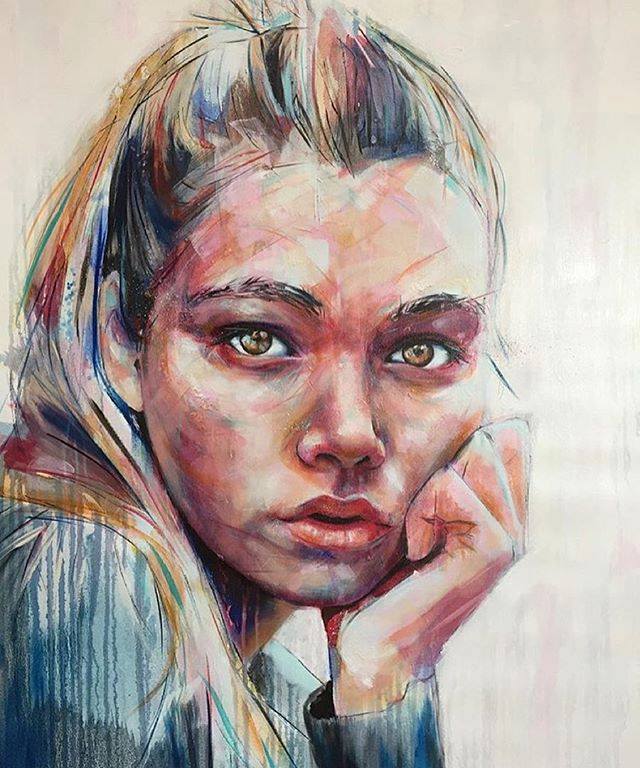 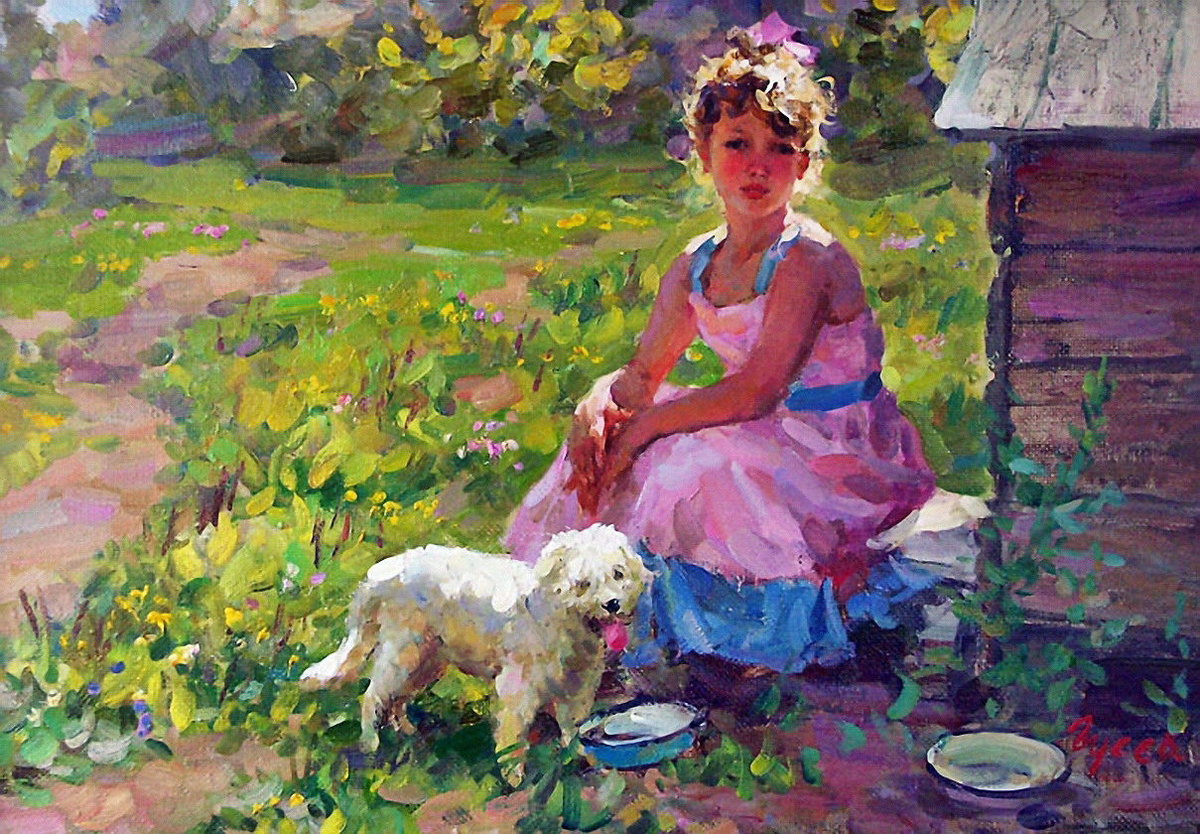 